Supplementary materialSupplementary Table 1. Search strategy.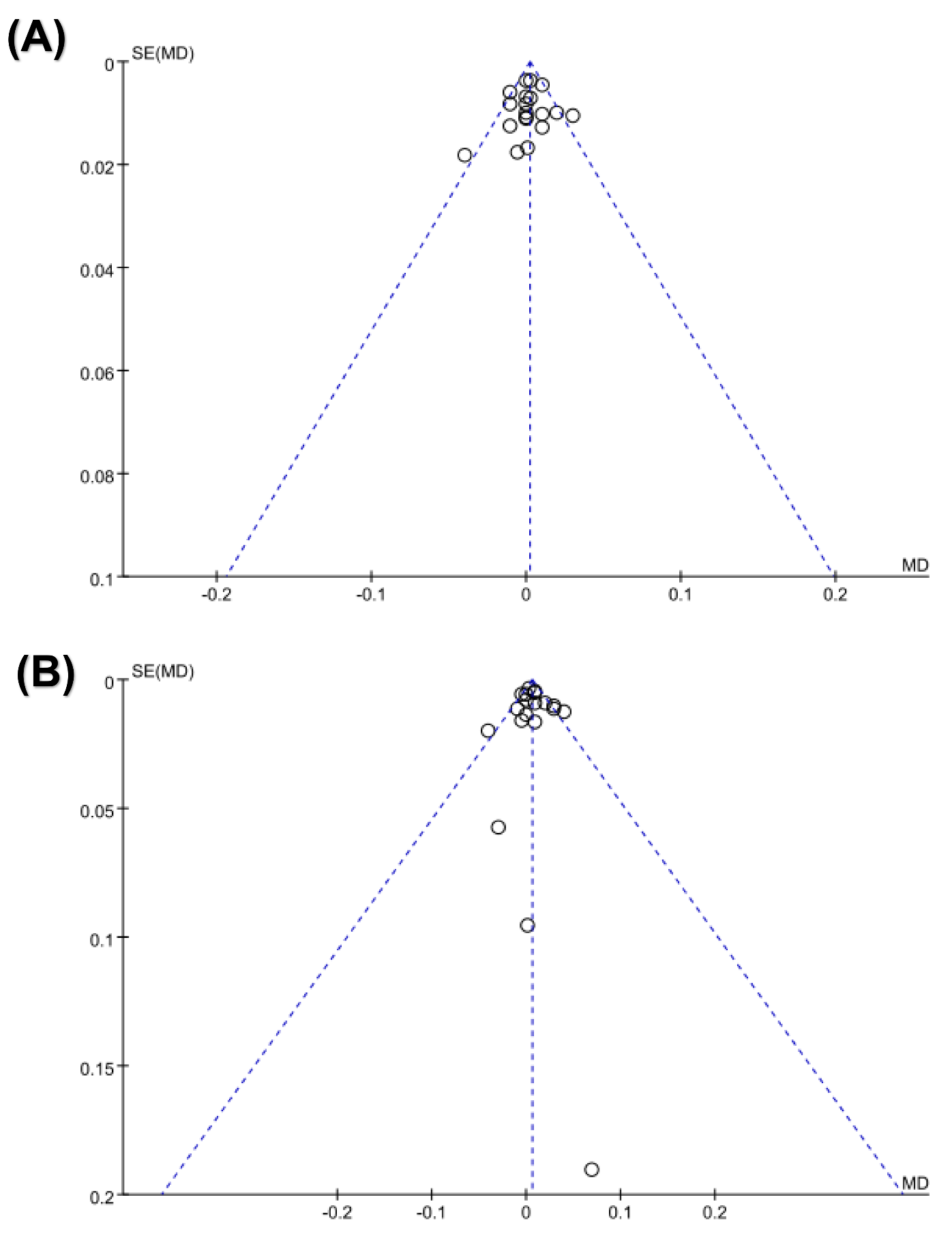 Supplementary Fig. 1. Funnel plot for umbilical pH. (A) Funnel plot for the umbilical artery pH. (B) Funnel plot for the umbilical venous pH. SE: standard error; MD: mean difference.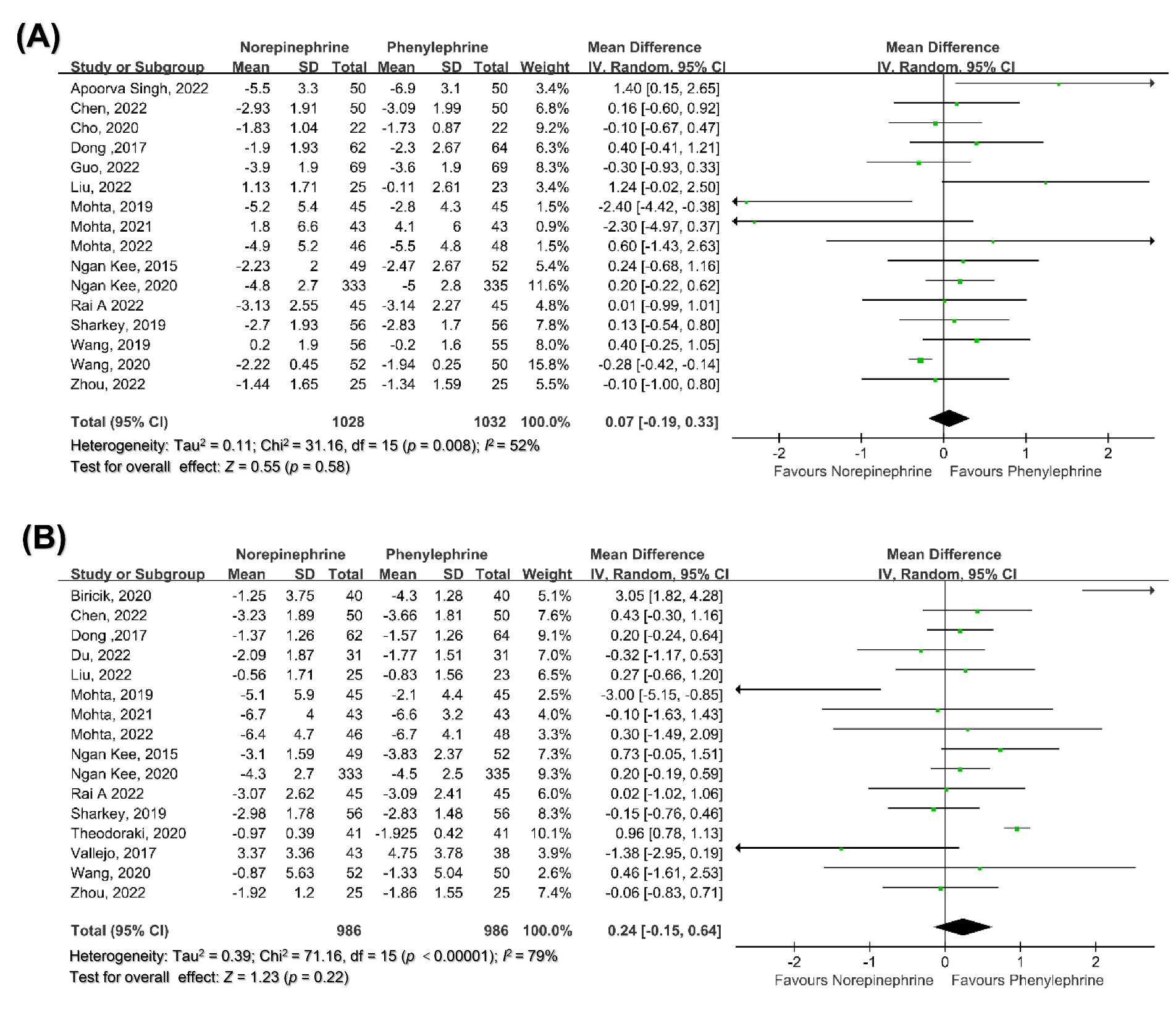 Supplementary Fig. 2. Umbilical cord base excess. (A) Forest lot for the UA base excess BE. (B) Forest lot for the UV base excess BE. CI: confidence interval; SD: standard error.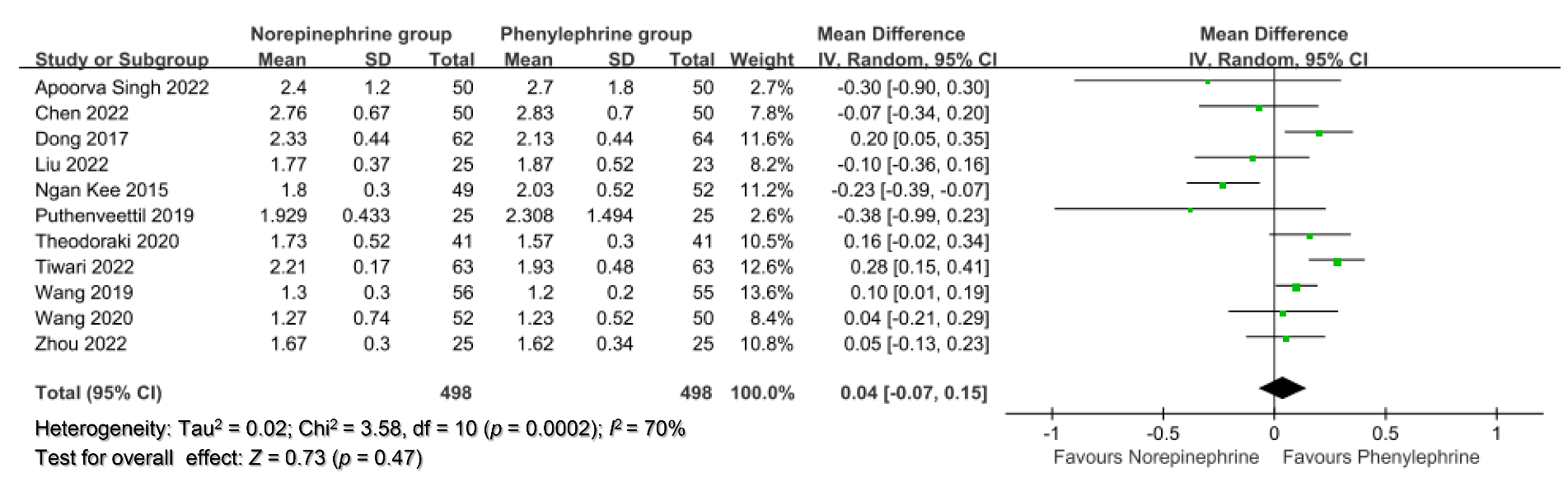 Supplementary Fig. 3. Forest plot for the umbilical artery lactate. CI: confidence interval; SD: standard error.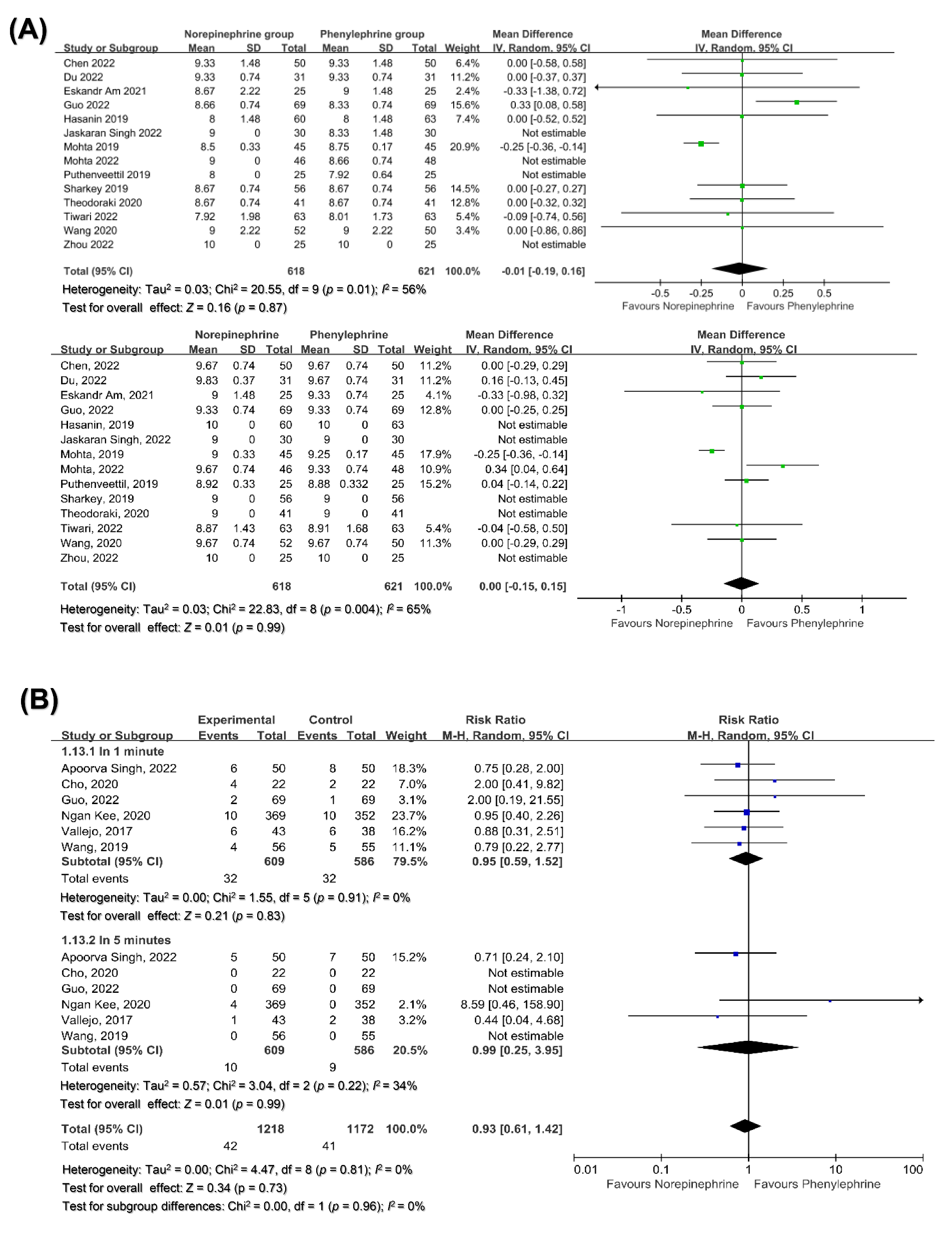 Supplementary Fig. 4. Apgar scores. (A) Forest plot for the Apgar scores in 1 minute and 5 minutes. (B) Forest plot for the Apgar scores less than 7 in 1 minute and 5 minutes. CI: confidence interval.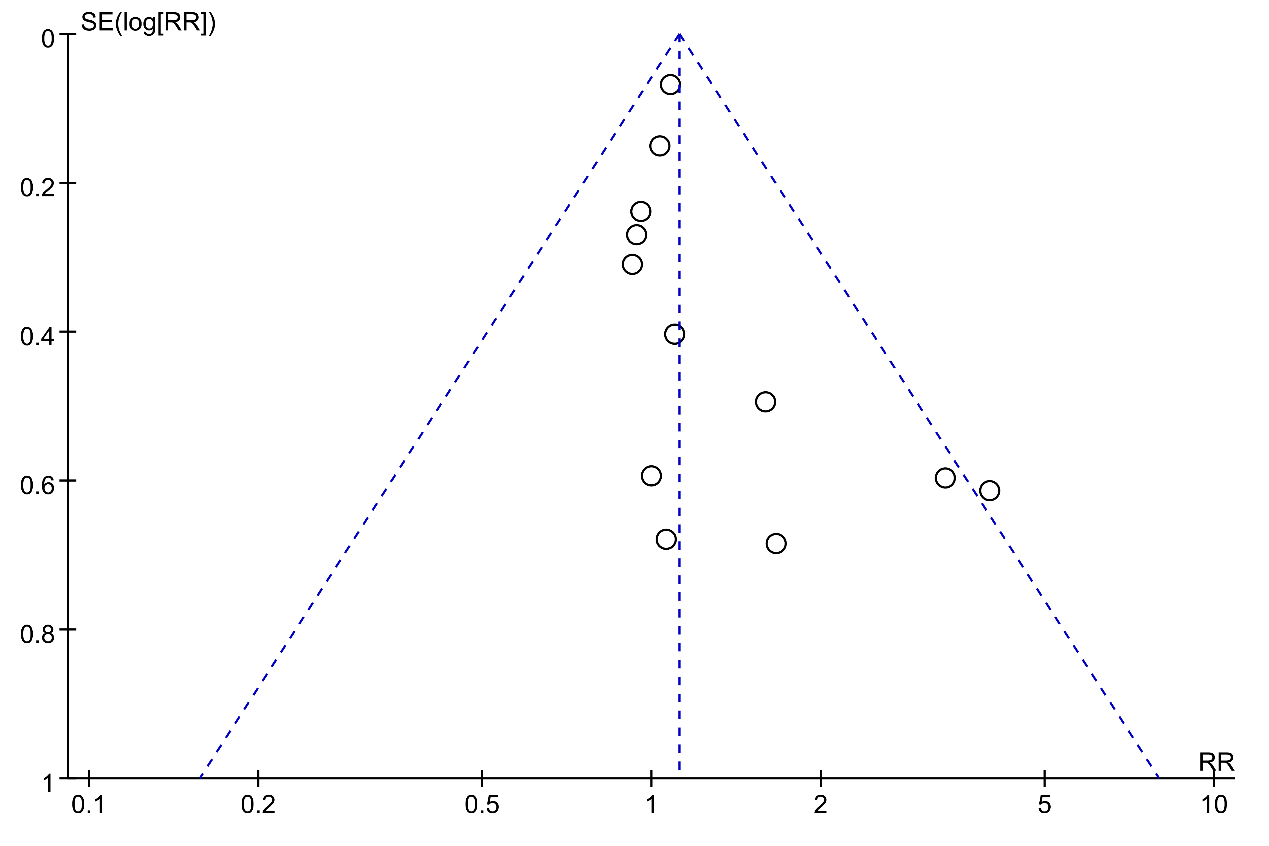 Supplementary Fig. 5. Funnel plot for the maternal hypotension.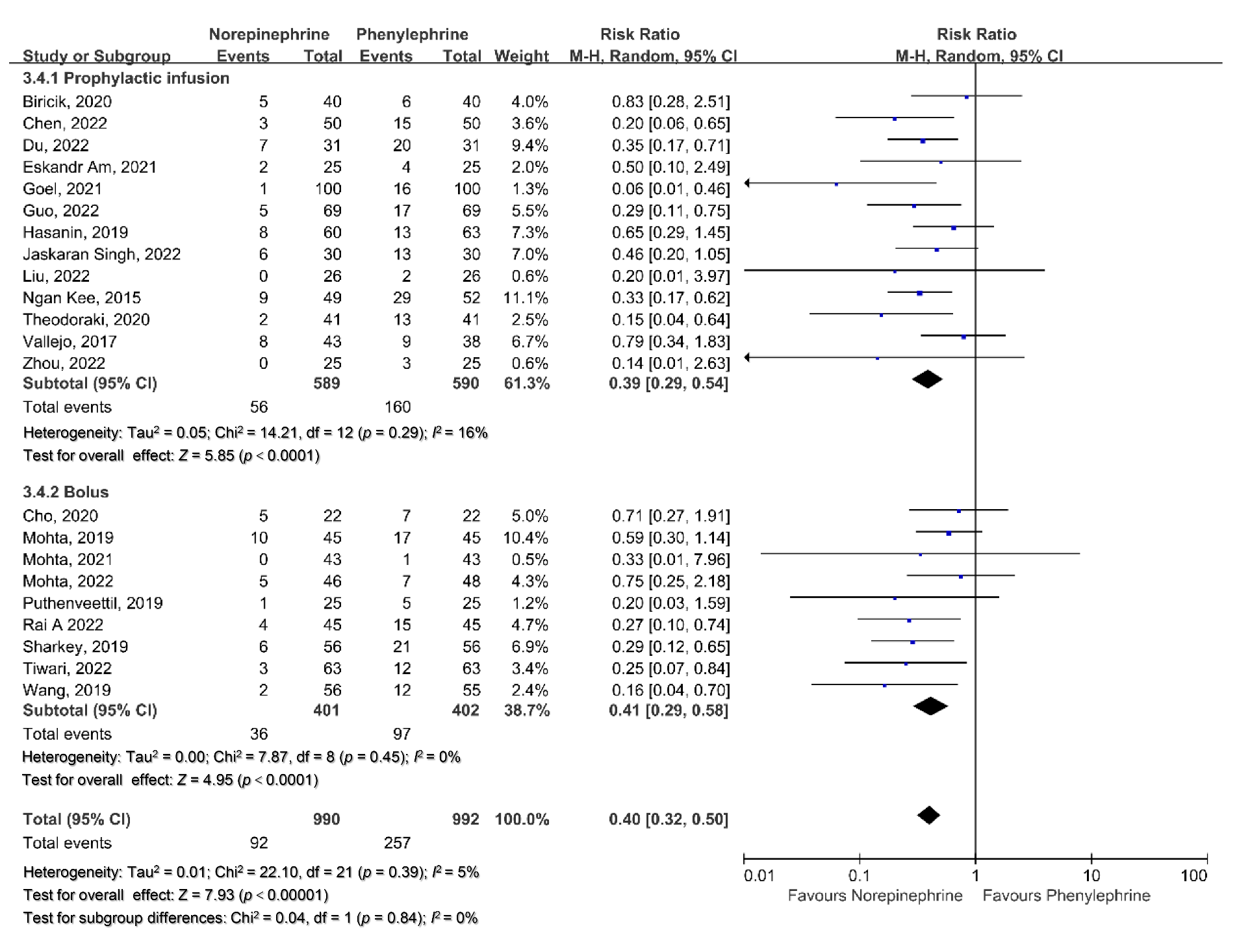 Supplementary Fig. 6. Forest plot for the subgroup analysis of maternal bradycardia. CI: confidence interval.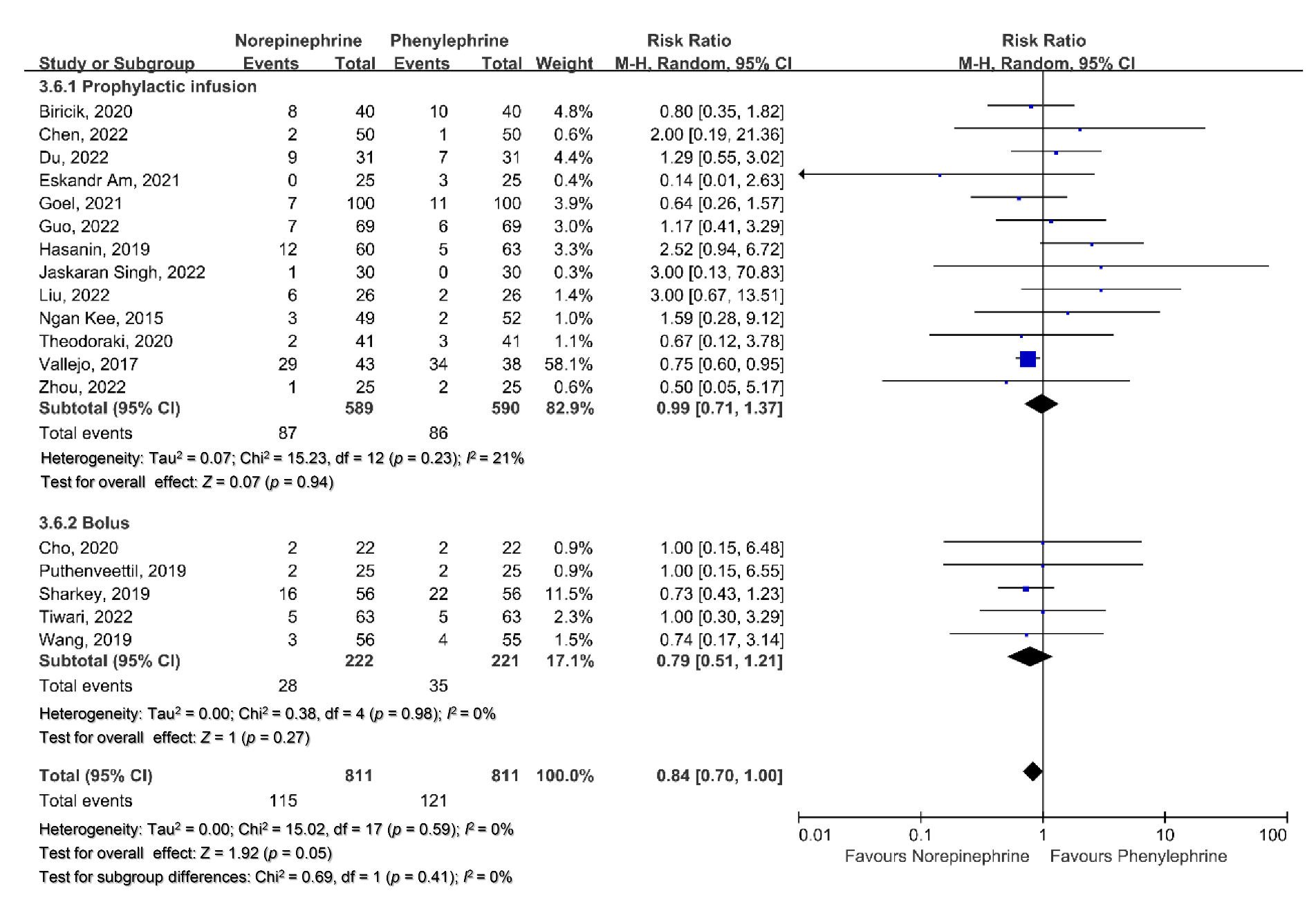 Supplementary Fig. 7. Forest plot for the subgroup analysis of maternal nausea or vomitting. CI: confidence interval.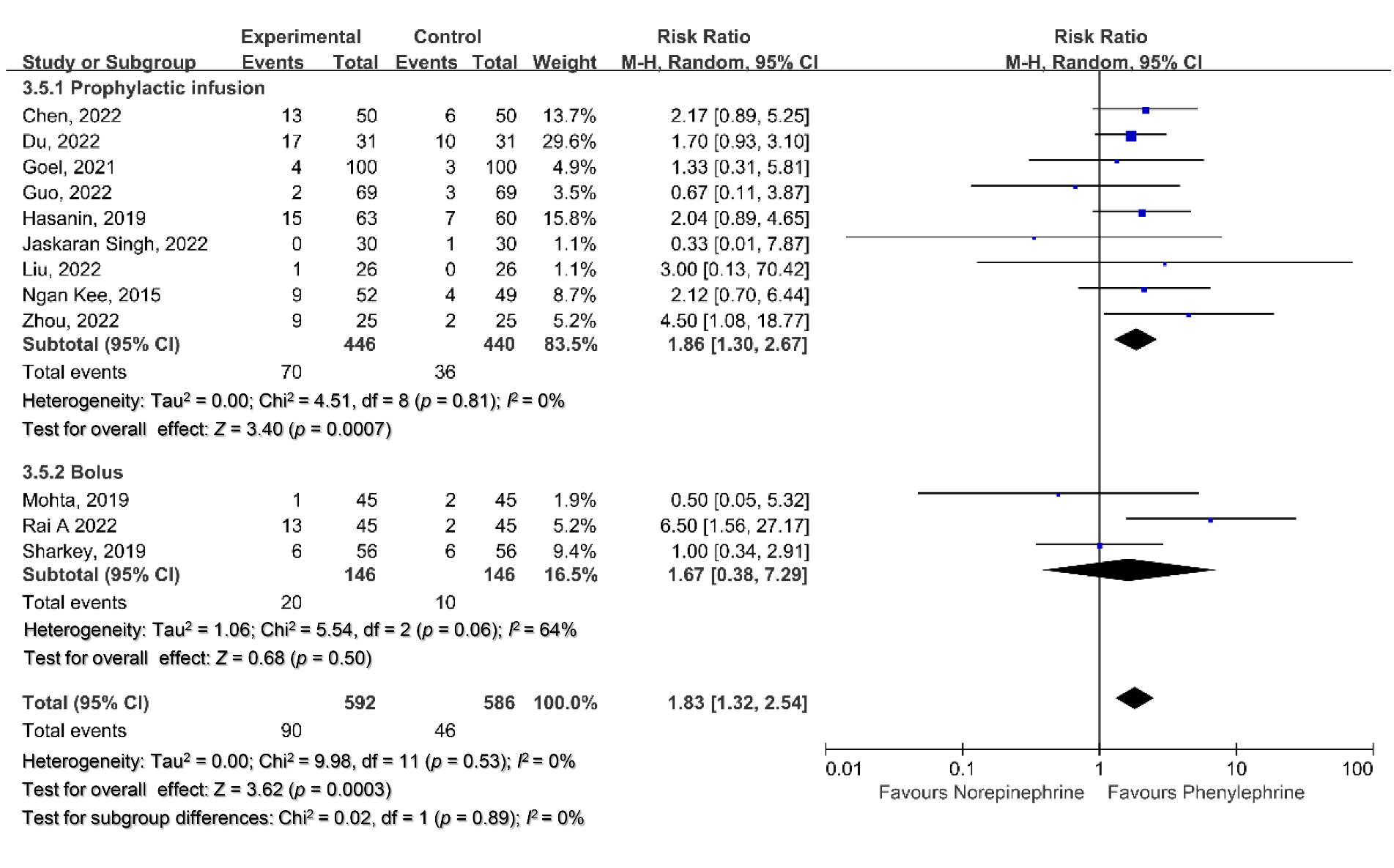 Supplementary Fig. 8. Forest plot for the subgroup analysis of maternal reactive hypertension. CI: confidence interval.((((((((((((((Cesarean Section[MeSH Terms]) OR (Cesarean Sections[Other Term])) OR (Delivery, Abdominal[Other Term])) OR (Abdominal Deliveries[Other Term])) OR (Deliveries, Abdominal[Other Term])) OR (Caesarean Section[Other Term])) OR (Caesarean Sections[Other Term])) OR (Abdominal Delivery[Other Term])) OR (C-Section (OB[Other Term]))) OR (C Section (OB[Other Term]))) OR (C-Sections (OB[Other Term]))) OR (Postcesarean Section[Other Term])) OR ((((((((((((((((((((((((Norepinephrine[MeSH Terms]) OR (Levonorepinephrine[Other Term])) OR (Noradrenaline[Other Term])) OR (Levarterenol[Other Term])) OR (Levophed[Other Term])) OR (Levophed Bitartrate[Other Term])) OR (Noradrénaline tartrate renaudin[Other Term])) OR (Norepinephrine Bitartrate[Other Term])) OR (Norepinephrine l-Tartrate (1:1[Other Term]))) OR (Noradrenaline Bitartrate[Other Term])) OR (Norepinephrine d-Tartrate (1:1[Other Term]))) OR (Norepinephrin d-Tartrate (1:1[Other Term]))) OR (Norepinephrine Hydrochloride[Other Term])) OR (Norepinephrine Hydrochloride, (+)-Isomer[Other Term])) OR (Norepinephrine Hydrochloride, (+,−)-Isomer[Other Term])) OR (Norepinephrine l-Tartrate (1:1), (+,−)-Isomer[Other Term])) OR (Norepinephrine l-Tartrate (1:1), Monohydrate[Other Term])) OR (Norepinephrine l-Tartrate (1:1), Monohydrate, (+)-Isomer[Other Term])) OR (Norepinephrine l-Tartrate (1:2[Other Term]))) OR (Norepinephrine l-Tartrate, (+)-Isomer[Other Term])) OR (Norepinephrine, (+)-Isomer[Other Term])) OR (Norepinephrine, (+,−)-Isomer[Other Term])) OR (Arterenol[Other Term])) OR (Levonor[Other Term]))) OR (((((((((((Phenylephrine[MeSH Terms]) OR ((R)-3-Hydroxy-alpha-((methylamino)methyl)benzenemethanol[Other Term])) OR (Metasympatol[Other Term])) OR (Mezaton[Other Term])) OR (Phenylephrine Hydrochloride[Other Term])) OR (Phenylephrine Tannate[Other Term])) OR (Tannate, Phenylephrine[Other Term])) OR (Metaoxedrin[Other Term])) OR (Neo-Synephrine[Other Term])) OR (Neo Synephrine[Other Term])) OR (Neosynephrine[Other Term]))) AND ((((Randomized Controlled Trials as Topic[MeSH Terms]) OR (Clinical Trials, Randomized[Other Term])) OR (Trials, Randomized Clinical[Other Term])) OR (Controlled Clinical Trials, Randomized[Other Term]))